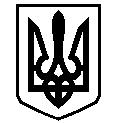                                  У К Р А Ї Н АВАСИЛІВСЬКА МІСЬКА РАДАЗАПОРІЗЬКОЇ ОБЛАСТІсьомого скликаннятридцять дев’ята (позачергова)  сесіяР  І  Ш  Е  Н  Н  Я 07 лютого  2019                                                                                                               № 28Про надання дозволу на розробку   технічної документації із землеустрою щодо поділу та об’єднання земельних ділянок для розміщення та обслуговування   комплексу будівель в м. Василівка, вул. Ліхачова 2т,ф,о,х,ц,м,с,у,і  ПП «Моноліт 2012»	Керуючись ст. 26 Закону України «Про місцеве самоврядування в Україні»,  ст.ст.12,66, 122,123 Земельного кодексу України, ст.56 Закону України «Про землеустрій», Законами України «Про державний земельний кадастр»,  «Про внесення змін до деяких законодавчих актів України  щодо розмежування земель державної та комунальної власності»,  розглянувши клопотання  приватного підприємства «Моноліт 2012», юридична адреса якого: м. Запоріжжя, вул. Гоголя 79, про надання дозволу на виготовлення технічної документації для оформлення договору оренди земельної ділянки, копію договору купівлі-продажу від 09 лютого 2017 року, посвідченого приватним нотаріусом Запорізького міського нотаріального округу Кардаш Я.О.,  Василівська міська радаВ И Р І Ш И Л А :	1. Надати приватному підприємству «Моноліт 2012»  дозвіл на складання    технічної документацію із землеустрою щодо поділу та об’єднання  земельних ділянок,а саме: поділу земельної ділянки,  кадастровий номер 2320910100:06:028:0054,  площею 5,0089 га для розміщення та обслуговування  комплексу будівель (згідно КВЦПЗ – землі промисловості, транспорту, зв’язку, оборони та іншого призначення, 11.02- для розміщення та експлуатації основних, підсобних і допоміжних будівель та споруд підприємств переробної, машинобудівної та іншої промисловості) в м. Василівка, вул. Ліхачова 2т,ф,о,х,ц,м,с,у,і .	2. Зобов’язати приватне підприємство  «Моноліт 2012»  в  трьохмісячний термін замовити та подати на затвердження технічну документацію із землеустрою щодо поділу та об’єднання земельних ділянок, а саме:  поділу земельної ділянки  площею 5,0089  га для розміщення та обслуговування  комплексу будівель в м. Василівка, вул. Ліхачова 2т,ф,о,х,ц,м,с,у,і .3. Контроль за виконанням цього рішення покласти на постійну комісію міської ради з питань земельних відносин та земельного кадастру, благоустрою міста та забезпечення екологічної безпеки життєдіяльності населення.Міський голова                                                                                                     Л.М. Цибульняк